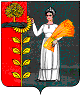 СОВЕТ ДЕПУТАТОВ СЕЛЬСКОГО ПОСЕЛЕНИЯ КАВЕРИНСКИЙ СЕЛЬСОВЕТДобринского муниципального района Липецкой областиРоссийской Федерации2 - я сессия V созываРЕШЕНИЕ05.10.2015 г.	    с. Паршиновка	             № 7 - рсО внесении изменений в Положение«Об оплате труда работников муниципальных бюджетных    и автономных учреждений администрации  сельского поселения Каверинский сельсоветДобринского муниципального района Липецкой области»                                                          (утв. решением сессии Каверинского сельского Совета депутатов                                №106-рс от 11.11.2008г., в редакции решения Совета депутатов сельского поселения Каверинский сельсовет № 39-рс от 23.06.2011г., № 49-рс от 23.11.2011г., № 83-рс от 17.09.2012г, № 101-рс от 19.02.2013г, № 139-рс от 16.03.2014г,                          № 149-рс от 18.09.2014г.  №166-рс от 26.01.2015г.)Рассмотрев внесенный главой сельского поселения Каверинский сельсовет проект решения «О внесении изменений в Положение «Об оплате труда работников муниципальных бюджетных и автономных учреждений администрации сельского поселения Каверинский сельсовет Добринского муниципального района Липецкой области»» (утверждённое решением сессии Каверинского сельского Совета депутатов № 106-рс от 11.11.2008г., в редакции решения Совета депутатов сельского поселения Каверинский сельсовет № 39-рс от 23.06.2011г., № 49-рс от 23.11.2011г., № 83-рс от 17.09.2012г., № 101-рс от 19.02.2013г, № 139-рс от 16.03.2014г, № 149-рс от 18.09.2014г, № 166-рс от 26.01.2015г, руководствуясь Уставом сельского поселения Каверинский сельсовет, учитывая предложения постоянной комиссии по экономике, бюджету и муниципальной собственности, Совет депутатов сельского поселения Каверинский сельсовет РЕШИЛ:Внести изменения в Положение «Об оплате труда работников муниципальных бюджетных и автономных учреждений администрации сельского поселения Каверинский сельсовет Добринского муниципального района Липецкой области» (прилагаются).Направить указанный нормативный правовой акт главе сельского поселения Каверинский сельсовет для подписания и официального обнародования.3.	Настоящее решение вступает в силу с 05 октября 2015 года.Председатель Совета депутатов	сельского поселения	Каверинский сельсовет	В.Г. ЯковлевПринятырешением Совета депутатовсельского поселенияКаверинский сельсовет                                                                                                 от 05.10.2015г. № 7 – рс                      Измененияв Положение «Об оплате труда работников муниципальныхбюджетных и автономных учреждений администрациисельского поселения Каверинский сельсовет Добринского муниципального района Липецкой области»(утверждённое решением сессии Каверинского сельского Совета депутатов                         № 106 -рс от 11.11.2008 г., в редакции решения Совета депутатов сельского поселения Каверинский сельсовет № 39-рс от 23.06.2011г., № 49-рс от 23.11.2011 г., № 83-рс                     от 17.09.2012 г., № 101-рс от 19.02.2013 г.,  № 139-рс от 16.03.2014г,  № 149-рс от 18.09.2014 г., №166-рс от 26.01.2015 г.)I. Внести в Положение «Об оплате труда работников муниципальных бюджетных и автономных учреждений администрации сельского поселения Каверинский сельсовет Добринского муниципального района Липецкой области» следующие изменения:I.I. В приложении № 1 таблицу 1 дополнить следующими должностями:Таблица 1Должностные оклады руководителей, специалистов и служащихпо профессиональным квалификационным группам муниципальныхбюджетных и автономных учреждений культурыII.  Изменения  вступают  в силу   со   дня  официального  обнародования   и распространяются на правоотношения, возникшие с 5 октября 2015 года.Глава сельского поселения                                                                                                                                                 Каверинский сельсовет                                                               В.Г.ЯковлевПрофессиональная квалификационная группа "Должности работников культуры, искусства и кинематографии ведущего звена"Профессиональная квалификационная группа "Должности работников культуры, искусства и кинематографии ведущего звена"Профессиональная квалификационная группа "Должности работников культуры, искусства и кинематографии ведущего звена"Профессиональная квалификационная группа "Должности работников культуры, искусства и кинематографии ведущего звена"Профессиональная квалификационная группа "Должности работников культуры, искусства и кинематографии ведущего звена"Профессиональная квалификационная группа "Должности работников культуры, искусства и кинематографии ведущего звена"Наименование должностиДолжностной оклад (руб.)Должностной оклад (руб.)Должностной оклад (руб.)Должностной оклад (руб.)Должностной оклад (руб.)Наименование должностиведущийпервая категориявторая категориятретья категориябез категорииМетодист клубного учреждения, центра народной культуры (культуры и досуга)7560592050804990